ФЕДЕРАЛЬНАЯ СЛУЖБА ПО ЭКОЛОГИЧЕСКОМУ, ТЕХНОЛОГИЧЕСКОМУ И АТОМНОМУ НАДЗОРУ(РОСТЕХНАДЗОР)СЕВЕРО-ЗАПАДНОЕ  УПРАВЛЕНИЕДОКЛАД«Правоприменительная практика Северо-Западного управления Ростехнадзора на территории Вологодской области при осуществлении металлургического надзора за 2021 год и 1-е полугодие 2022 года»Вологодская область2022 год1. Общие положенияНастоящий доклад о правоприменительной практике контрольно-надзорной деятельности в Северо-Западном управлении Ростехнадзора             (г. Вологда) при осуществлении металлургического надзора сформирован в целях профилактики нарушений обязательных требований, а также в целях реализации положений:- Федерального закона от 31.07.2020 № 248-ФЗ «О государственном контроле (надзоре) и муниципальном контроле в Российской Федерации»;- Положения о федеральном государственном надзоре в области промышленной безопасности, утвержденного постановлением Правительства Российской Федерации от 30 июня 2021 года № 1082.В качестве источников сведений для подготовки обзора правоприменительной практики были использованы:-   результаты проверок и иных мероприятий по контролю;- результаты обжалований действий и решений должностных лиц Управления в судебном порядке и иные материалы судебной практики;-  результаты применения мер прокурорского реагирования по вопросам деятельности Ростехнадзора;-  результаты рассмотрения заявлений и обращений граждан, в том числе содержащих сведения о нарушении обязательных требований, причинении вреда или об угрозе причинения вреда охраняемым законом ценностям;- результаты опросов, в том числе проводимых в сети Интернет, подконтрольных субъектов на предмет выявления случаев нарушения обязательных требований, причинения вреда охраняемым законом ценностям, а также избыточной административной нагрузки на бизнес;- результаты составления и рассмотрения протоколов об административных правонарушениях, административных расследованиях, постановлений о назначении административного наказания или о прекращении производства по делу об административном правонарушении;-  разъяснения Ростехнадзора по вопросам применения законодательства Российской Федерации в области организации и осуществления государственного контроля (надзора), соблюдения обязательных требований;- разъяснения, полученные Ростехнадзором от органов прокуратуры, иных государственных органов по вопросам, связанным с осуществлением контрольно-надзорной деятельности.2. Обзор правоприменительной практики при осуществлении металлургического надзора за 2021 год и 1-е полугодие 2022 года (металлургический надзор в Вологодской области)За 12 месяцев 2021 года должностными лицами Северо-Западного управления Ростехнадзора на территории Вологодской области проведено        28 проверок, в том числе: 8 плановых, 6 внеплановых с целью контроля исполнения предписаний, 14 в режиме постоянного государственного надзора. В ходе проверок выявлено 167 нарушений требований норм и правил промышленной безопасности, из которых: 141 нарушение при плановых, 2 при внеплановых проверках, и 24 нарушения при проверках, проведенных в порядке осуществления режима постоянного государственного надзора. По итогам проверок наложено 20 административных наказаний: 7 административных наказаний в виде штрафов на должностных лиц на общую сумму 140 тыс. рублей, 11 на юридических лиц на сумму 2 270 тыс. рублей и    2 предупреждения в отношении юридического лица.По итогам работы за 1 полугодие 2022 года проведено 8 проверок, в том числе: 1 плановое обследование, 1 проверка по контролю за выполнением предписания, 6 проверок проведено в порядке осуществления режима постоянного государственного надзора. В ходе проверок выявлено 20 нарушений требований норм и правил промышленной безопасности, из которых: 6 нарушений при плановых и 14 нарушений при проверках, проведенных в порядке осуществления режима постоянного государственного надзора. По итогам проверок наложено 5 административных наказаний.                   1 административное наказание в виде штрафа наложено на должностное лицо на сумму 20 тыс. рублей, 4 - на юридических лиц на сумму 840 тыс. рублей.Согласно проведенному анализу установлено, что основными характерными нарушениями законодательства, выявляемыми при осуществлении мероприятий по контролю и надзору, являются:- отсутствие аттестации у лиц, ответственных за осуществление производственного контроля;-  несвоевременное проведение обследований дымовых труб;- невыполнение в установленные сроки мероприятий по результатам экспертиз промышленной безопасности;- отсутствие документов, подтверждающих соответствие оборудования требованиям технических регламентов.3. Проведенные профилактические мероприятия. Разъяснение положений законодательства и обязательных требований подзаконных актовВ соответствии со статьей 46 Федерального закона «О государственном контроле (надзоре) и муниципальном контроле в Российской Федерации» от 31.07.2020 № 248-ФЗ в 2021 году должностными лицами на постоянной основе проводилось информирование специалистов поднадзорных организаций по вопросам соблюдения обязательных требований законодательства, как в устной форме, так и путем подготовки мотивированных ответов на поступающие обращения.Во исполнение приказа Северо-Западного управления Ростехнадзора от 24.09.2021 № ПР-240-496-о ежеквартально проводится анализ уровня безопасности на поднадзорных объектах металлургической промышленности.По результатам проведенного анализа в январе и июле 2022 года с представителями поднадзорных организаций проведены совещания, посвященные вопросам соблюдения обязательных требований, обсуждению результатов проведенного анализа, предупреждению нарушений, аварийности и травматизма на поднадзорных объектах. С целью организации и проведения профилактической и разъяснительной работы в поднадзорные организации металлургической промышленности в течение 2021-2022 гг. Северо-Западным управлением Ростехнадзора направлено 3 информационных письма об уровне травматизма на объектах металлургической промышленности, а также о результатах анализа причин возникновений аварий и несчастных случаев. Кроме того, в ходе проведенных плановых и внеплановых проверок, инспекторским составом Управления проводятся методические консультационные мероприятия с ответственными представителями проверяемых организаций по обсуждению результатов проверок и проведению профилактических мероприятий, направленных на предотвращение нарушений в будущем.В 2022 году проведение плановых проверок осуществляется в соответствии с постановлением Правительства Российской Федерации от 10.03.2022 № 336 «Об особенностях организации и осуществления государственного контроля (надзора), муниципального контроля». Из плана проверок на 2022 год исключено 6 проверок.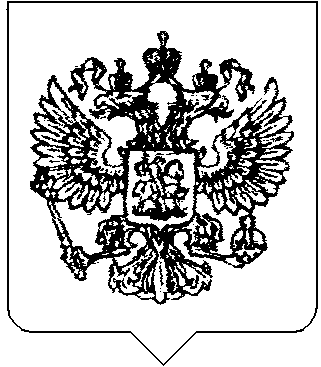 